Homework 4: Smart materials 1.	Which one of the following smart materials does not react to electricity? 	[1]⬨	Shape memory alloy⬨	Quantum tunnelling compound⬨	Thermochromic pigment⬨	Piezoelectric material2.	Which smart material can be both a conductor and an insulator?	[1]3.	Explain one disadvantage of using photochromic particles with 
self-darkening glasses.	[2]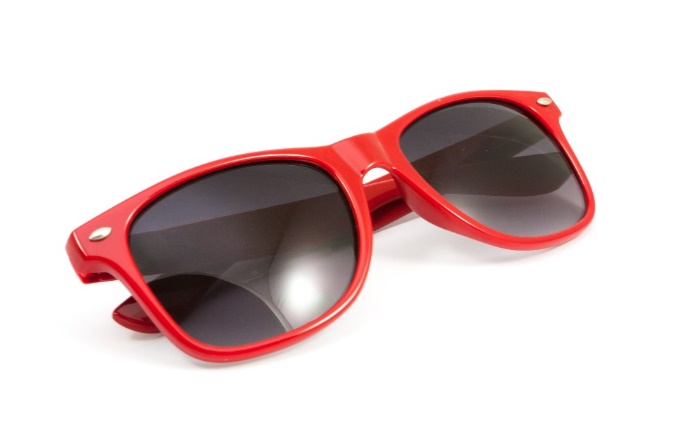 4.	Describe how self-healing polymers could be useful in the construction of 
plastic frames for glasses and sunglasses.	[2]5.	Use the following key words to create a short paragraph that explains the process that self-healing concrete undergoes when activated.	[3]Water – bacteria – stress – calcium carbonate – spheres – food – cracks6.	The following question is about the shape memory alloy, nitinol.	(a)	Nitinol is an alloy of nickel and which other metal?					[1](b)	How is a shape ‘set’ in to the memory of nitinol?					[2](c)	A piece of Nitinol has a shape ‘set’ in its memory. Explain what stimulus is required to return the material to its ‘set’ shape, 
once deformed.									[1](d)	Name and briefly describe one commercial use of nitinol. 				[2]	Total 15 marks